Oberflächen - Sachaufgaben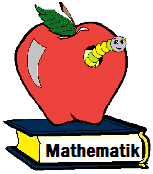 O = 2· a·b + 2· b·c + 2· a·cEin 12 m langer, 4 m breiter und 4 m hoher Schiffscontainer muss einen doppelten Anstrich bekommen. Ein Kilogramm Farbe reicht für 5 m². Wie viel Farbe wird insgesamt benötigt?
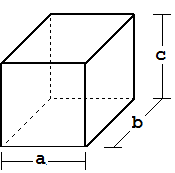 O = 2·12·4 m² + 2·4·4 m² + 2·12·4 m²O =  96 m²    +  32 m²   +  96 m²O =  224 m²Gesamtfläche: 224 m² · 2 = 448 m²448 m² : 5 m² = 89,6 kgAntwort: Man benötigt ungefähr 90 kg Farbe.Ein Badezimmer, das 5 m lang, 4 m breit und 3 m hoch ist, soll an den Wänden gefliest werden. Wie viele Fliesen sind notwendig, wenn 50 Fliesen auf den Quadratmeter gerechnet werden?O = 2·4·3 m² + 2·5·3 m²O =  24 m²   +  30 m²O =  54 m²54 m² · 50 = 2700Antwort: Man benötigt 2700 Fliesen.Eine 47 cm lange, 39 cm breite und 21 cm hohe Schachtel wird in eine Folie eingeschweißt. Der Quadratdezimeter Folie kostet 3 €.O = 2·47·39 cm² + 2·39·21 cm² + 2·47·21 cm²O =   3666 cm²  +  1638 cm²   +  1974 cm²O = 7278 cm²7278 cm² = 72,78 dm²3 € · 7278 : 100 = 218,34 €Ein Container mit der Länge 12,3 m, der Breite 4,1 m und der Höhe von 3,1 m wird außen und innen neu lackiert. 
Für 3,1 m² benötigt man 1 kg Farbe. Berechne die benötigte Farbmenge.O = 2·123·41 dm² + 2·41·31 dm² + 2·123·31 dm²O =    10086 dm² +  2542 dm²   +  7626 dm²O = 20254 dm²3,1 m² = 310 dm²20254 dm² : 310 dm² ≈ 66 doppelte Menge: etwa 131 kgAntwort: Es werden etwa 131 kg Farbe benötigt.